LINKS INTERESSANTES - GEO E OUTROSSOFTWARES DE SIG (SISTEMA DE INFORMAÇÃO GEOGRÁFICA):TerraView - VS. 4.2.2 (2013): http://www.dpi.inpe.br/terraview/index.phpOBS: é preciso realizar um breve cadastro para obter o acesso.QGIS - VS. 2.16.3 (2016): http://www.qgis.org/en/site/forusers/download.htmlDica: baixar o executável “for new users”, com 32 bits: http://qgis.org/downloads/QGIS-OSGeo4W-2.16.3-1-Setup-x86.exeSaTScan - VS. 9.4.4 (2016): http://www.satscan.org/Documentação técnica - manual do usuário em inglês e português: http://www.satscan.org/techdoc.htmlArcGIS: https://www.arcgis.com/features/gvSIG: http://www.gvsig.org/webIDRISI (software geoespacial para monitoramento e modelagem do sistema terrestre - imagens satélite): http://www.clarklabs.org/Open GeoDa - VS. 1.8.12 (2016): http://geodacenter.github.io/download.htmlGeoDa Center: https://geoplan.asu.edu/geodacenter-redirecthttps://geoplan.asu.edu/research/research-areas/computational-spatial-scienceBASES DE DADOS GLOBAIS – GEO NO MUNDO:NASA - SEDAC – Socioeconomic Data and Apllications Center - http://sedac.ciesin.columbia.edu/mapping/viewer/Open Street Map: http://www.openstreetmap.orgGoogle Earth: http://www.google.com.br/intl/pt-BR/earth/Google Earth Pro: http://www.google.com.br/earth/download/gep/agree.htmlTodos os países do mundo: http://www.diva-gis.org/Data http://www.mapcruzin.com/download-free-arcgis-shapefiles.htmDiversos países: http://www.statsilk.com/maps/download-free-shapefile-maps#download-country-shapefile-mapsUSGS (U.S. Geological Survey) - Imagens satélite: http://www.usgs.gov/ICA - International Cartography Association: http://viz.icaci.org/GeoVISTA Digital Library: http://drupal.geovista.psu.edu/biblioEUA (PennState) - GeoVISTA Center: http://www.geovista.psu.edu/BASES DE DADOS DO BRASIL:IBGE - Instituto Brasileiro de Geografia e Estatística:Malhas das Áreas de Ponderação: http://downloads.ibge.gov.br/downloads_geociencias.htm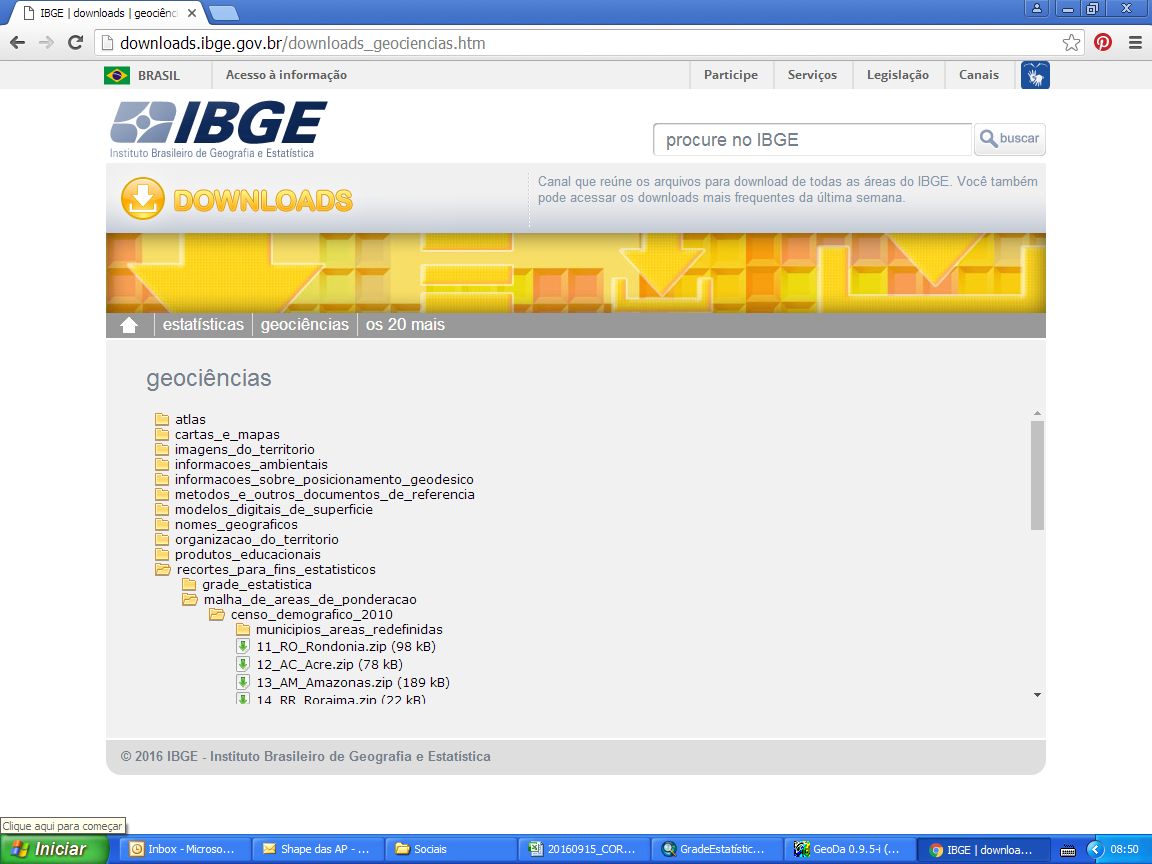 Mapas - Bases e Referenciais: http://mapas.ibge.gov.br/bases-e-referenciaisPortal de Mapas: http://portaldemapas.ibge.gov.br/portal.php#homepageCatálogo de Metadados Estatísticos e Espaciais: http://www.metadados.geo.ibge.gov.br/geonetwork_ibge/srv/por/main.homeIBGE - GeoServer (Geoserviços): http://www.geoservicos.ibge.gov.br/geoserver/web/INPE - Instituto Nacional de Pesquisas Espaciais: DGI - Divisão de Geração de Imagens: http://www.dgi.inpe.br/siteDgi/portugues/index.phpCatálogos de Imagens - Dados de Satélites -: http://www.dgi.inpe.br/CDSR/IPEA - Instituto de Pesquisas Econômicas AplicadasIpeaGEO: http://www.ipea.gov.br/ipeageo/Software IpeaGEO - VS. 2.1.15_06_26 (2015): http://www.ipea.gov.br/ipeageo/download.htmlUERJ - Faces de Logradouros do Censo IBGE 2010: http://www.labgis.uerj.br/noticias/ibge-disponibiliza-shapefile-de-faces-de-logradouros-do-censo-2010INDE - Infraestrutura Nacional de Dados Espaciais: http://www.inde.gov.br/Ministério do Meio Ambiente: http://www.mma.gov.br/seguranca-quimica/cartas-de-sensibilidade-ao-oleo/base-de-dadosSIEG – Sistema Estadual de Geoinformação de Goiás: http://www2.sieg.go.gov.br/post/ver/171319ICMBio - CEVAV - Cavernas do Brasil: http://www.icmbio.gov.br/cecav/downloads/mapas.htmlANA - HidroWeb (Sistema de Informações Hidrológicas): http://hidroweb.ana.gov.br/default.aspINPE / MMA- Bancos de Dados de Queimadas: http://www.dpi.inpe.br/bdqueimadas/FUNAI - Fundação Nacional do Índio - Coordenação Geral de Geoprocessamento: http://www.funai.gov.br/index.php/servicos/geoprocessamentoI3GEO - Dados Geográficos do Brasil e de Regiões Específicas: http://mapas.mma.gov.br/i3geo/IBAMA / MMA - Temas vetoriais em formato shapefile: http://siscom.ibama.gov.br/ICMBIO / MMA: http://www.icmbio.gov.br/portal/comunicacao/downloads.htmlImazonGeo - Portal de Geoinformação sobre a Amazônia: http://www.imazongeo.org.br/doc/downloads.phpITCG/PR - Produtos Cartográficos: http://www.itcg.pr.gov.br/index.phpLABGIS - Núcleo de Geotecnologias da Universidade do Estado do Rio de Janeiro: http://www.labgis.uerj.brBASES DE DADOS DO ESTADO DE SÃO PAULO:SMA - Sistema Ambiental Paulista - DataGEO: http://datageo.ambiente.sp.gov.br/Orientações para obter a cessão da Base de Ruas - Logradouros: http://www.ambiente.sp.gov.br/cpla/cessao-de-base-de-ruas-logradouros/Balcão GEO CVE: http://balcao.saude.sp.gov.br/ Usuário: geocve / Senha: geocveRegião e Redes - Indicadores: http://www.resbr.net.br/indicadores/view/indicadores.php?clrSession=true#BASE DE LOGRADOUROS - REGIÃO METROPOLITANA DE SÃO PAULO - CEM - CENTRO DE ESTUDOS DA METRÓPOLE:Centro de Estudos da Metrópole - fornece subsídios para o uso de dados do IBGE: http://agencia.fapesp.br/centro_de_estudos_da_metropole_fornece_subsidios_para_uso_de_dados_do_ibge/19905/Base de Ruas da RMSP - 2016: http://www.fflch.usp.br/centrodametropole/716OBS: é preciso realizar um breve cadastro para obter o acesso.BASES DE DADOS DO MUNICÍPIO DE SÃO PAULO:Coordenação de Epidemiologia e Informação - CEInfo/SMS/SP: http://www.prefeitura.sp.gov.br/cidade/secretarias/saude/epidemiologia_e_informacao/GISA - Gerência de Geoprocessamento e Informação Socioambiental - CEInfo/SMS/SP: http://www.prefeitura.sp.gov.br/cidade/secretarias/saude/epidemiologia_e_informacao/informacoes_socioambientais/index.php?p=8452/Áreas de Abrangência das UBS - CEInfo/SMS/SP: http://areasdeabrangencia.blogspot.com.br/Busca Saúde/SMS/SP: http://buscasaude.prefeitura.sp.gov.br/ SMDU/MSP - Secretaria Municipal de Desenvolvimento Urbano de São Paulo:Infocid@de: http://infocidade.prefeitura.sp.gov.br/Dados Geoespaciais - Dados Abertos: http://www.prefeitura.sp.gov.br/cidade/secretarias/desenvolvimento_urbano/dados_estatisticos/index.php?p=160798/GEOSampa: geosampa.prefeitura.sp.gov.br/Companhia de Engenharia de Tráfego - CET: www.cetsp.com.br/internew/hackatona/tudo/indexn.htmlSMH - Secretaria Municipal de Habitação - Dados Espaciais: http://mapab.habisp.inf.brOUTROS:Calculadora Geográfica - INPE (converte coordenadas, calcula a distância entre dois pontos e calcula o meridiano central): http://www.dpi.inpe.br/calcula/Programa de Regressão JoinPont: https://surveillance.cancer.gov/help/joinpoint/Capacitação em Geoprocessamento em Saúde - Fiocruz: http://www.capacita.geosaude.icict.fiocruz.br/links.phpAMBIENTE ‘R’ - The R Project for Statistical Computing - Software gratuito para análises de dados (versão atual: 3.3.1 - 2016):Página geral: https://www.r-project.org/Download: https://vps.fmvz.usp.br/CRAN/Executável: https://vps.fmvz.usp.br/CRAN/bin/windows/base/R-3.3.1-win.exeR Studio (interface mais didática): http://www.rstudio.com/